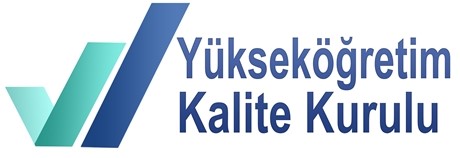 KURUM İÇ DEĞERLENDİRME RAPORU (KİDR)BANDIRMA ONYEDİ EYLÜL ÜNİVERSİTESİENGELLİ ÖĞRENCİ KOORDİNATÖRLÜĞÜ202012/01/20211.2 Tarihsel Gelişimi Balıkesir’in iki üniversitesinden biri olan ve 23 Nisan 2015 tarihinde Balıkesir Üniversitesi’nden devralınan eğitim kurumlarıyla akademik hayata başlayan Bandırma Onyedi Eylül Üniversitesi, 25 yıllık köklü bir geçmişe ve tecrübeli bir akademik kadroya sahiptir.23 Nisan 2015 tarih ve 29335 sayılı Resmi Gazete’de yayımlanan 6640 sayılı “Yükseköğretim Kurumları Teşkilatı Kanunu ile Bazı Kanun ve Kanun Hükmünde Kararnamelerde Değişiklik Yapılmasına Dair Kanun” ile Bandırma Onyedi Eylül Üniversitesi kurulmuştur. Koordinatörlüğümüz de Üniversitemizin kuruluşu ile birlikte yapılanan bir Birim olarak, hizmetlerine yeni başlamış bulunmaktadır.1.3 Misyonu, Vizyonu, Değerleri ve Hedefleri Üniversitemizin misyon ve vizyonu doğrultusunda;Misyonumuz;Engelli bireylere eğitimde fırsat eşitliği sağlamak üzere destek bilinciyle, Toplumsal değerlere saygılı, bilim, teknoloji, kültür ve sanatsal birikimiyle bölgesi ve ülkesi için değer üreten, uluslararası düzeyde saygın bir eğitim ve araştırma üniversitesi Engelli Öğrenci Birimi olarak ülkemiz ve insanlığın gelişimine katkı sağlamaktır.Vizyonumuz;Engelli bireylerin yaşam kalitelerini arttırarak, katılımcı, özgürlükçü, yenilikçi ve üretken kurumsal yapısıyla eğitim, bilim, teknoloji, kültür ve sanatta ulusal alanda öncü, uluslararası alanda etki sahibi olan üniversitemizin Engelli Öğrenci Birimi olmaktır.Koordinatörlüğümüzün amacı, Üniversitemizde öğrenim gören engelli öğrencilerin, öğrenim hayatlarını kolaylaştırmak için gerekli akademik ortamı hazırlamak, eğitim-öğretim süreçlerine tam katılımlarını sağlamak amacıyla gerekli tedbirleri almak ve düzenlemeler yapmaktır.                                                                                Koordinatörlüğümüz Misyon ve Vizyon doğrultusunda Görevleri ve Stratejik Hedefleri;Üniversite programlarına kaydı yapılan engelli öğrencilerin öğrenimlerini sürdürdükleri sırada eğitim, öğretim, burs, idari, fiziksel, barınma, sosyal ve benzeri alanlarla ilgili ihtiyaçlarını tespit etmek ve bu ihtiyaçların karşılanabilmesi için alınması gereken önlemleri belirlemek ve ortadan kaldırmak üzere çözüm önerileri sunmak, gerekli düzenlemeleri üniversitede bulunan diğer birimler veya daire başkanlıkları ile eşgüdüm içerisinde yapmakEngelli üniversite öğrencilerinin akademik, fiziksel ve sosyal yaşamlarını engellemeyecek biçimde öğretim programlarını düzenlemek için engelli öğrencinin devam ettiği eğitim ortamının uygunlaştırılması, engellilere yönelik araç gereç temini, özel ders materyallerinin hazırlanması, engellilere uygun eğitim, araştırma ve barınma ortamlarının düzenlenmesi konularında çalışmalar yapmak.Yükseköğrenim düzeyindeki öğrenci ve öğretim elemanlarına yönelik yayın faaliyetlerinde bulunmak, öğretim elemanlarına engellilik ile bunun getirdiği sınırlılıkları ve yapılması gereken düzenlemeleri anlatan ve bilgi veren doküman hazırlamak, bilinç düzeyini arttırmak, ilgililere danışmanlık hizmeti vermek, gerektiği durumlarda hizmet içi eğitim sağlamak.Engellilik alanında bilinç ve duyarlılık düzeyini artırmak için program ve projeler geliştirmek, seminer, konferans ve benzeri faaliyetler düzenlemek.Birimin çalışma programını hazırlamak, yürütmek, faaliyetler için gerekli bütçe ihtiyaçlarını belirlemek ve yıllık faaliyet raporunu hazırlayıp bağlı bulunduğu rektör yardımcısına sunmak.Görev ve faaliyet alanına giren konularda konunun taraflarına yönelik yayın, doküman ve bilgilerin yer aldığı, üniversitede okuyan engelli öğrencilerin sorunlarını ve isteklerini dile getirmelerine olanak sağlayan, ilgili birimle iletişimine de imkân veren bir internet sitesi oluşturmak.Alınan kararların ve belirlenen stratejilerin uygulanmasını denetlemek.Maddi güçlüğü bulunan engelli öğrencilerin yardımcı araç gereçlerinin ücretsiz temini yönünde çalışmalarda bulunmak.Bütün öğrencilerin adil ve doğru bir şekilde ölçme ve değerlendirmeye tabi tutulması, fırsat eşitliğini sağlamak ve eğitim-öğretim sürecini engelli öğrenciler için de anlamlı hale getirmek üzere; engelli öğrenci için sınavlarla ilgili süre, mekân, materyal uyarlamaları yapmak, refakatçi okuyucu sağlamak ve engelin doğasından kaynaklanan farklılıklara göre gerekli tedbirleri almak, düzenlemeleri yapmak.İstihdam olanakları ve mesleklere ilişkin bilgilendirme yapan bilgilendirici kitaplar hazırlanması konusunda çalışmalar yapılmasını ve bunların engelli öğrencilere ulaştırılmasını sağlayacak tedbirler almak.Üniversite programlarını kazanan engelli öğrencileri kayıt sırasında tespit etmek.Üniversite yerleşkesinin ve yerleşkede bulunan yapılar ile açık alanların engelli öğrenciler için ulaşılabilir olmasını sağlamak.Engelli öğrencilerin üniversitedeki sosyal yaşama uyumlarını ve katılımlarını desteklemek üzere üniversitenin akademik ve idari birimleri ile işbirliği içinde sosyal, kültürel, sanatsal ve sportif aktiviteler planlamak ve düzenlemek.B.5.4. Engelsiz üniversiteOlgunluk düzeyi Olgunluk Düzeyi: 4Üniversitemizde 2020-2021 yılı eğitim öğretim döneminde 9 engelli öğrencimiz bulunmaktadır. Öğrencilerimizle iletişim için mesaj grubu oluşturulmuş olup; ihtiyaç duydukları anda bize kolaylıkla ulaşabilmeleri hedeflenmiştir.Bununla birlikte Üniversitemiz içerisindeki tüm Daire Başkanlıkları ile Fakülte ve Yüksekokul bünyesinde belirlenen Engelli Öğrenci Danışmanları, çözüm üretme ve sorun çözme anlamında birlikte hareket edilerek, öğrencilerimizin isteklerinin en hızlı şekilde gerçekleştirilmesi sağlanmaktadır. Öğrencilerimiz ya da engelli öğrenci danışmanları tarafından Koordinatörlüğümüze iletilen sorunlar ve isteklere ilişkin olarak çözümler üretilmekte ve öğrencilerimizin istekleri mümkün olduğunca karşılanmaktadır.Rektör Yardımcısı: Prof. Dr. Alpaslan SERELKoordinatör: Doktor Öğretim Üyesi Gülhan YILMAZ GÖKMENKoordinatör Yardımcısı: Öğretim Görevlisi Duygu BİLGİN KAYALIKKoordinatör Yardımcısı: Araştırma Görevlisi Canan DEMİRKoordinatörlüğümüz Rektör Yardımcımız başkanlığı ve sorumluluğunda, Koordinatör, Koodinatör Yardımcıları ile  ‘Engelli Öğrenci Danışmanı’ öğretim elemanları ve ilgili Daire Başkanlıkları (Sağlık Kültür ve Spor Daire Başkanlığı, Öğrenci İşleri Daire Başkanlığı, Yapı İşleri ve Teknik Daire Başkanlığı, İdari ve Mali İşler Daire Başkanlığı, Strateji Geliştirme Daire Başkanlığı, Kütüphane ve Dokümantasyon Daire Başkanlığı) görevlilerinden oluşmaktadır. 2020-2021 eğitim öğretim döneminde üniversitemize kayıtlı güncel engelli öğrenci listesi aşağıdaki gibidir.BANÜ 2020-2021 Eğitim Öğretim Dönemi Engelli Öğrenci ListesiÜniversitemizde çalışan güncel engelli personel listesi aşağıdaki gibidir.   BANÜ Engelli Personel ListesiKoordinatörlüğümüze ilişkin 2019 yılı içerisinde gerçekleşen faaliyetler:"Bandırma Onyedi Eylül Üniversitesi Engelli Öğrenci Birimi Yönergesi" Üniversitemiz Senatosunun 19/02/2019 tarihli ve 2019/04 sayılı toplantısında kabul edilmiş olup Engelsiz Üniversite yolunda ilk adım atılmıştır.Kanıt: Evrak Tarih ve Sayısı: 22/02/2019-E.2219 “Bandırma Onyedi Eylül Üniversitesi Engelli Öğrenci Birimi Yönergesi” konulu yazımız.Engelliler Haftası dolayısıyla, Türkiye Sakatlar Konfederasyonu Genel Başkan Yardımcısı, Engelli Hakları ve Erişilebilirlik İzleme Denetleme Derneği Başkanı Ayhan Metin'in ve Engelli Stratejileri Araştırma Derneği Başkanı Hamit Alemdaroğlu’nun katılımlarıyla “Farklı Bakış” konulu söyleşi programı 7 Mayıs tarihinde Üniversitemiz Prof. Dr. Fuat Sezgin Konferans Salonu'nda düzenlenmiştir.Kanıt: https://www.bandirma.edu.tr/tr/www/Duyuru/Goster/Universitemizde-Engelliler-Haftasi-Dolayisiyla-Farli-Bakis-Konulu-Soylesi-Duzenleniyor-12848Üniversitemiz Engelli Öğrenciler Koordinatörlüğü'nde alınacak kararlarının uygulanması, yapılan çalışmaların denetlenmesi, birimlerdeki engelli öğrencilerin tespiti ve ihtiyaçlarının karşılanabilmesine ilişkin olarak; Fakülte/Enstitü, Yüksekokul/Meslek Yüksekokulu Dekanlıklarında/Müdürlüklerinde görevli birer Öğretim Üyesi/Öğretim Görevlisi Temsilci (Engelli Öğrenci Danışmanları) seçilmesine yönelik olarak tüm Üniversite Birimlerimizde görev yapacak danışmanlar belirlenmiştir. Engelli Öğrenci Danışmanlarımıza ilişkin liste aşağıda paylaşılmıştır:Kanıt: Evrak Tarih ve Sayısı: 15/11/2019-E.12442 “Engelli Öğrenci Danışmanları” konulu yazımız.Engelli Öğrenci Danışmanları (2019-2020 Eğitim Öğretim Güz ve Bahar Dönemi)Üniversitemiz Engelli Öğrenci Birimi Koordinatörlüğü toplantısı 03/12/2019 tarihinde gerçekleştirilmiş olup ”engelsiz eğitim, engelsiz erişim, engelli hizmetlerine yönelik bütçe kalemi planlaması, üniversitemiz bünyesindeki engelli bireylerin (öğrenci ve personel) ihtiyaçlarının belirlenmesi” konuları ele alınarak değerlendirilmiştir.Kanıt: Evrak Tarih ve Sayısı: 06/12/2019-E.13288 “Toplantı ve Kararlar”Koordinatörlüğümüze ilişkin 2020 yılı içerisinde gerçekleşen faaliyetler:03/12/2019 tarihinde Birimimizde gerçekleştirilen toplantı sonrasında engelli hizmetlerine yönelik bütçe kalemi oluşturularak Üniversitemiz Yapı İşleri ve Teknik Daire Başkanlığımız bir kısım eksiklikleri gidermiş olup yapılan işler ve maliyetleri aşağıdaki tabloda verilmiştir. Engelli tuvaletleri yapılarak kullanılabilir duruma getirilmiştir ve görme engellilere yönelik olarak hissedilebilir zemin döşenerek bina içerisinde yardımsız olarak yön bulmaları sağlanmıştır. Engelli bireyler için bina ve çevre düzenlemesi kapsamında bakanlık yönetmeliğine göre yeterli düzeyde çalışmaların yapıldığı, ödenek durumuna ve ihtiyaca göre devam edileceği Yapı İşleri ve Teknik Daire Başkanlığı tarafından birimimize bildirilmiştir.MERKEZ YERLEŞKE BİNA İÇİ VE BAHÇE ENGELLİ ERİŞİMİ YAPILMASI İŞİ MALİYETKanıt: Evrak Tarih ve Sayısı: 27.11.2020-11791(Engellilere Yönelik Yapı İşleri Hizmetleri)2020 yılında hala yapımı devam etmekte olan işler:Rektörlük girişi Engelli WC 2 (iki) adet, Konferans salonu katı 1 (bir) adet engelli WC Rektörlük binası ana giriş kapısı engelli rampası Engelli öğrencilerimiz ile mesaj gurubundan yazışmalar yapılarak pendemi ve uzaktan eğitim sürecindeki ihtiyaç ve memnuniyet durumlarına ilişkin değerlendirmeleri alınmıştır. Bu süreçte uzaktan eğitimden genel olarak memnuniyet duydukları bize iletilen bilgidir.  Serebral palsi hastası Mühendislik Fakültesi öğrencimiz tarafından sınavlarda ek süre talebine ilişkin dilekçesi de Mühendislik Fakültesi Dekanlığına iletilmiştir.Kanıt: 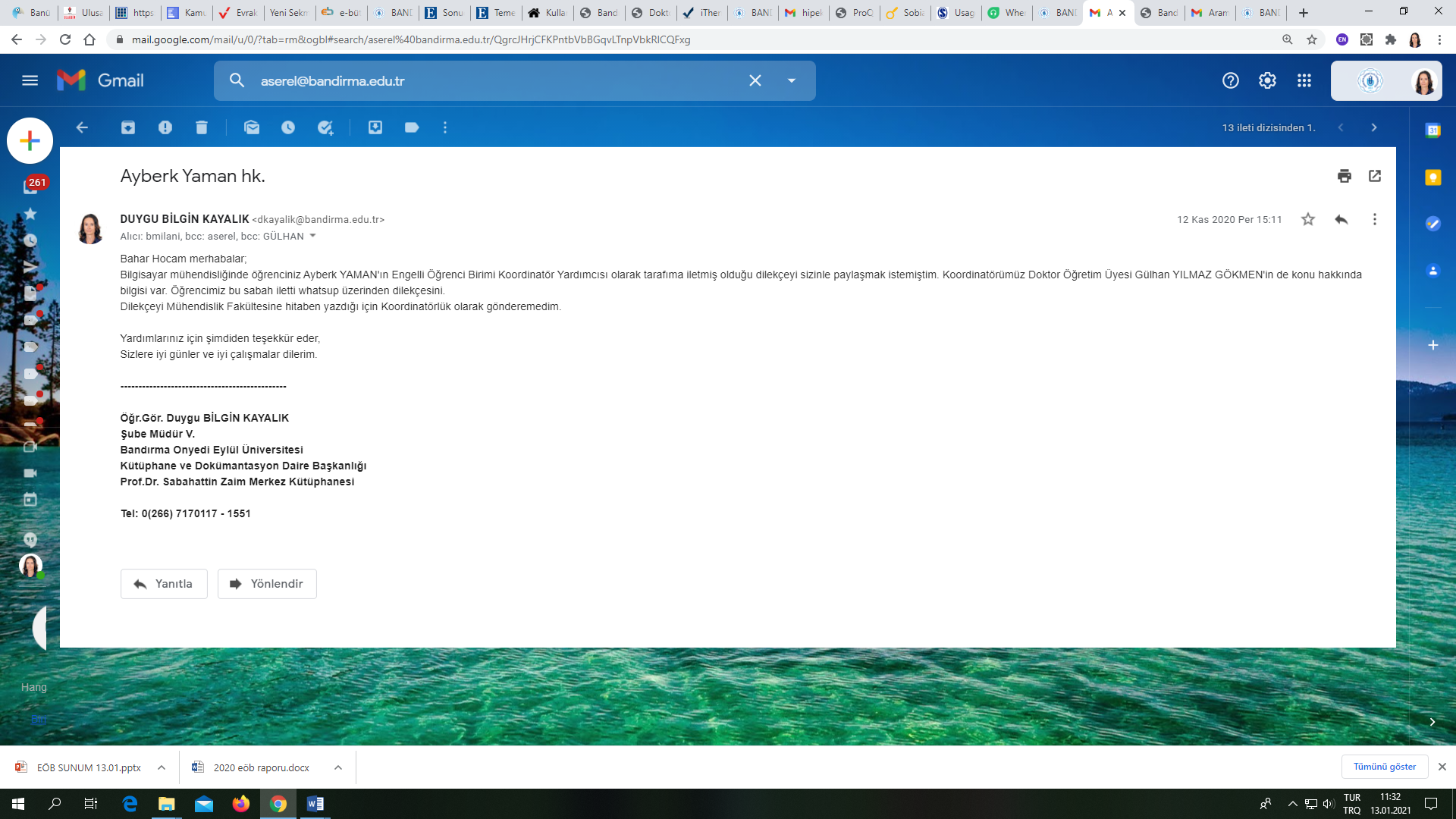 3 Aralık 2020 tarihinde Koordinatörlüğümüz ile Sağlık Bilimleri Fakültesi Fizyoterapi ve Rehabilitasyon Bölümümüz tarafından, 3 Aralık Dünya Engelliler Günü sebebiyle farkındalık yaratmak amacıyla, Milli Eğitim Bakanlığı’na bağlı eğitim vermekte olan bir Özel Eğitim ve Rehabilitasyon Merkezi’ne ziyaret gerçekleşti. Engelli Öğrenci Birimi Koordinatörümüz Dr. Öğr. Üyesi Gülhan Yılmaz Gökmen ile Fizyoterapi ve Rehabilitasyon Bölümü öğretim elemanlarımız Bandırma Yeni Hayat Eğitim ve Rehabilitasyon Merkezi’nde çalışan, alanında uzman eğitimcilerle yaptıkları görüşmeler ile engelli bireylerin ve ailelerinin güncel durumları hakkında bilgi aldı. Üniversitemizin katkılarıyla gerçekleştirilebilecek projeler değerlendirilerek pandemi sürecinde engelli bireyleri ve ailelerini farklı konularda bilgilendirmek için çevrimiçi eğitimler planlandı. Ziyaret, kurum yöneticisi ve eğitmenlere çiçek takdimi ile son buldu.Kanıt: https://eok.bandirma.edu.tr/tr/eok/Haber/Goster/Engelli-Ogrenci-Birimi-Koordinatorlugunden-3-Aralik-Dunya-Engelliler-Gunu-Sebebiyle-Ozel-Egitim-ve-Rehabilitasyon-Merkezine-Ziyaret-4321Koordinatörlüğümüz web sayfamızın düzenlenmesi ve güncellenmesine başlanmış olup; çalışmalar iyileştirme yönünde devam etmektedir.Kanıt: https://eok.bandirma.edu.tr/tr/eok2020 yılının Erişim Yılı olarak belirlenmiş olmasına karşın ilgili yıla ilişkin katılım sağlama konusunda eksikliğimizin farkına varılmış olup; 2021 yılı hedefleri arasına alınmıştır.Sağlık Bilimleri Fakültesi Fizyoterapi Bölümünde Araştırma Görevlisi Canan DEMİR Koordinatörlüğümüze 2. Koordinatör Yardımcısı olarak atanmıştır.Kanıt: Evrak Tarih ve Sayısı: 11.12.2020-12404 (Ek Görevler (Araş.Gör. Canan DEMİR)2021 Yılı Hedefleri15 Mart 2019 tarihinden bu yana Dünyada ve Ülkemizde süren Covid-19 pandemisi sebebiyle, çalışmalar yıl itibariyle istenilen düzeyde gerçeklememesine sebep olmuştur. Bu durumun en kısa sürede düzeleceği umuduyla yeni başlayan yılda daha iyi çalışmaların yürütülmesi hedeflenmektedir.Eğitim, idari, etkinlik yapılan, sosyal olanak sunulan binalar ve diğer binalar ile açık alanlarda erişilebilir düzenlemelere devam edilmesiTeknik eğitim veren fakültelere, meslek yüksek okullara (mühendislik bölümleri, özellikle yazılım mühendisliği, teknikerlik bölümleri gibi) ve yüksek lisans ve doktora düzeyinde erişilebilirlik konulu dersler ve ders içerikleri bulunan müfredat eklenmesi (erişilebilirlik, evrensel tasarım, herkes için tasarım)Erişilebilir eğitim (derslere katılım ve takip için araç ve gereçler) için gerekli kaynakların gözden geçirilerek eksikliklerin giderilmesi (erişilebilir ders içeriği ve sınavlar (ders kitabı, kaynaklar ve sunumların elektronik formatları, ses kayıtları veya Braille Alfabeyle hazırlanması/basımı; derslerde kullanılan görsel materyallerde altyazı kullanımı ve sesli betimleme, işitsel materyallerde yazılı döküm, yazılı materyalleri sese dönüştüren teknolojik materyaller sağlanması gibi)Öğrenci işleri, ders kayıtları, çevrim içi işlemler gibi idari işlemlerde genel veya kişiye özel erişilebilir çözümler üretmekSosyal ve kültürel faaliyetlerin planlanmasında ve düzenlenmesinde erişilebilirlik tedbirlerinin alınmasıEngelli öğrencilerimiz ve personelimizin istekleri doğrultusunda istenen yeniliklerin hayata geçirilmesine öncülük etmekWeb sitesinin daha işlevsel düzeye getirilebilmesi ve yeni etkinlikler ile zenginleştirilmesini sağlamakMilli Eğitim Bakanlığına bağlı Rehberlik Araştırma Merkezleri ve Özel Eğitim ve Rehabilitasyon Merkezleri ile birlikte engelli bireyler ve ailelerine yönelik çevrimiçi bilgilendirme seminerleri düzenlemek.Engelli öğrencilerimizin ve personelimizin üniversitemizin bazı olanaklarından faydalanmalarını sağlamakFizyoterapi ve Rehabilitasyon Bölümünden fiziksel engelli öğrenci ve personel için düzenli fizyoterapi seansları talep etmekBeslenme ve Diyetetik Bölümünden engelli öğrenci ve personele yönelik doğru beslenme konusunda bilgilendirme ve diyet programı talep etmek Tıp Fakültesinden engelli öğrenci ve personelimizin rutin muayenesini talep etmek …EK.2 PERFORMANS GÖSTERGELERİ12345Kurumda engelsiz üniversite uygulamalarına ilişkin planlamalar bulunmamaktadır.Engelsiz üniversite uygulamalarına ilişkin planlama vardır. Ancak bu planlar doğrultusunda yapılmış uygulamalar bulunmamaktadır veya tüm birimleri kapsamamaktadır.Kurumda engelsiz üniversite uygulamaları tüm birimleri kapsamaktadır. Ancak bu uygulamanın sonuçları izlenmemektedirKurumdaki tüm birimlerde sağlanan engelsiz üniversite uygulamasından elde edilen bulgular sistematik olarak izlenmekte ve izlem sonuçları paydaşlarla birlikte değerlendirilerek önlemler alınmaktadır. Kurumdaki tüm birimlerde sağlanan engelsiz üniversite uygulaması kurumsal amaçlar doğrultusunda ve sürdürülebilir şekilde yönetilmektedir; kurumun bu kapsamda kendine özgü ve yenilikçi birçok uygulaması bulunmakta ve bu uygulamaların bir kısmı diğer kurumlar tarafından örnek alınmaktadır veya kurum ödüllendirilmiştir.  FakülteBölümProgramTC Kimlik NoAdıEngel DurumuDenizcilik FakültesiDenizcilik İşletmeleri YönetimiDenizcilik İşletmeleri Yönetimi (İÖ)22726816284Fadime SARAÇOĞLUFiziksel Engelliİktisadi ve İdari Bilimler Fakültesiİktisatİktisat (İÖ)44854602362Ali Rıza AVCIDiğerİktisadi ve İdari Bilimler Fakültesiİşletmeİşletme (İÖ)27865257844Buğra GÜNGÖRGörme EngelliÖmer Seyfettin U.B. FakültesiYönetim Bilişim SistemleriYönetim Bilişim Sistemleri98715850535Ilkın ISMAYILZADAGörme EngelliBandırma MYOYönetim ve Organizasyonİşletme Yönetimi16808425082Kardelen İNALİşitme EngelliErdek MYOOtel, Lokanta ve İkram HizmetleriTurizm ve Otel İşletmeciliği10646376902Neslihan KÖSEKronik Sağlık SorunlarıManyas MYOMülkiyet Koruma ve GüvenlikSosyal Güvenlik22378380058Çağla BAZARCIKronik Sağlık SorunlarıManyas MYOMülkiyet Koruma ve Güvenlikİş Sağlığı ve Güvenliği (İÖ)44536657178Fatma BEKCİKronik Sağlık SorunlarıSusurluk MYOVeterinerlikLaborant ve Veteriner Sağ.14671299076Tuana DİLEKYİĞİTİşitme EngelliENGELLİ PERSONELENGELLİ PERSONELENGELLİ PERSONELENGELLİ PERSONELPersonel TipiPersonel TipiEngel DurumuİdariİşçiGenel ToplamBedensel (Ortopedik)628Görme22İşitme22Sınıflanamayan, Ruhsal ve Duygusal22Süreğen Hastalık (Kronik)55Süreğen Hastalık (Kronik) , işitme11Süreğen Hastalık (Kronik) , sınıflanamayanSüreğen Hastalık (Kronik) , sınıflanamayan11Zihinsel22Zihinsel , görmeZihinsel , görme11Genel Toplam20424Yabancı Diller Yüksekokulu– Özlem SERPEN - oserpen@bandirma.edu.tr (Öğr. Gör.)Bandırma MYO – Mustafa İSLAMOĞLU - mislamoglu@bandirma.edu.tr (Öğr. Gör.)Gönen MYO – Gülhan GÜLŞEN – ggulsen@bandirma.edu.tr (Öğr. Gör.)Ömer Seyfettin Uyg.Bil.Fak. – İpek TOK - ikumcuoglu@bandirma.edu.tr (Dr. Öğr.Üyesi)İİBF – Betül YILMAZ - bsolmaz@bandirma.edu.tr (Dr. Öğr.Üyesi)Adalet MYO – Baki Tuna YAZICI - byazici@bandirma.edu.tr (Öğr. Gör.)Sağlık MYO – Yasin ERDURAK - yerdurak@bandirma.edu.tr (Öğr. Gör.)İnsan ve Toplum B.F. – Fatih SARIKAYA - fsarikaya@bandirma.edu.tr (Dr. Öğr.Üyesi)Sağlık Bil. Fak. – Burçin AKÇAY - bbayraktar@bandirma.edu.tr (Dr. Öğr.Üyesi)Denizcilik Fak. – Emrah AKDAMAR - eakdamar@bandirma.edu.tr (Dr. Öğr.Üyesi)Manyas MYO - 	Gülçin ÇÖMEZ - gcomez@bandirma.edu.tr (Öğr. Gör.)Erdek MYO – Özlem AYDOĞDU ATASOY - oatasoy@bandirma.edu.tr (Öğr. Gör.)Sosyal Bilimler Enstitüsü – Celil AYDIN - 	caydin@bandirma.edu.tr (Doç.Dr.)Mühendislik Fak. – Bahar MİLANi - bmilani@bandirma.edu.tr (Dr. Öğr.Üyesi)Sağlık Bilimleri Enstitüsü – Berna AKAY - bakay@bandirma.edu.tr (Dr. Öğr.Üyesi)Denizcilik MYO – Deniz GÜNEŞ - dgunes@bandirma.edu.tr (Öğr. Gör)Sıra NoPoz NoTanımıBirimMiktar1E-ÖZEL01A4 EBEATINDA BRAİLLE KABARTMALI KAPIBİLGİLENDİRİCİ KATMANLI LEVHA+UYGULAMAAD25,0002E-ÖZEL02ASANSÖR İÇİ KULLANMA TALİMATI LEVHASI (ÖZEL PLASTİK)+UYGULAMAAD6,0003E-ÖZEL03PLASTİK BRAILLE KABARTMA LEVHA+UYGULAMAAD20,0004E-ÖZEL04ENGELLİLER İÇİN SESLİ ACİL ÇIKIŞ UYARI SİSTEMİAD15,0005E-ÖZEL05ENGELLİ WC ACİL ÇAĞRI BUTONUAD16,0006E-ÖZEL06BRAİLLE KABARTMA HARİTA&KAT PLANI(AYAKLI)İÇ MEKAN İÇİN+UYGULAMAAD8,0007E-ÖZEL07KAYDIRMAZ BANT(5 CMGENİŞLİĞİNDE)+UYGULAMAMT1.200,0008E-ÖZEL08CAM MEKANLAR İÇİN REFLEKTİFSTICKER+UYGULAMAMT500,0009E-ÖZEL09BİLGİLENDİRME VE YÖNLENDİRMEPANOSU+UYGULAMA OTOPARK LEVHASIAD10,00010E-ÖZEL10SİYAH TERMOPLASTİK POLİÜRETAN ÜZERİ 304 PASLANMAZ ÇELİK UYARICI NOKTA+ 1 ADET VİDA + UYGULAMAMTÜL25,00011E-ÖZEL11SİYAH TERMOPLASTİK POLİÜRETAN ÜZERİ 304 PASLANMAZ ÇELİK KILAVUZ ÇUBUK+ 4 ADET VİDA + UYGULAMAMTÜL75,00012E-ÖZEL12SİYAH POLİAMİT UYARICI NOKTA+ ÇİFT TARAFLI BANT + UYGULAMAMTÜL666,00013E-ÖZEL13SİYAH POLİAMİT KILAVUZ ÇUBUK+ ÇİFT TARAFLI BANT + UYGULAMAMTÜL125,00014E-ÖZEL14SİYAH POLİAMİT KILAVUZ ÇUBUK+ 4 ADET VİDA + UYGULAMAMTÜL25,00015E-ÖZEL15SİYAH POLİAMİT UYARICI NOKTA+ 1 ADET KAMA+ UYGULAMAMTÜL75,000GöstergeAçıklamaKuruma Ait Bilgiler1-Fakülte Sayısı Yükseköğretim Bilgi Yönetim sistemi üzerinden çekilecektir.2-Enstitü Sayısı Yükseköğretim Bilgi Yönetim sistemi üzerinden çekilecektir.3-Yüksekokul Sayısı Yükseköğretim Bilgi Yönetim sistemi üzerinden çekilecektir.4-Meslek Yüksekokulu Sayısı Yükseköğretim Bilgi Yönetim sistemi üzerinden çekilecektir.5-Merkezi Araştırma Laboratuvarları Sayısı Yükseköğretim Bilgi Yönetim sistemi üzerinden çekilecektir.6-Araştırma Uygulama Merkezleri Sayısı Yükseköğretim Bilgi Yönetim sistemi üzerinden çekilecektir.7-Önlisans Program Sayısı Yükseköğretim Bilgi Yönetim sistemi üzerinden çekilecektir.8-Lisans Program Sayısı Yükseköğretim Bilgi Yönetim sistemi üzerinden çekilecektir.9-Yüksek Lisans Program Sayısı Yükseköğretim Bilgi Yönetim sistemi üzerinden çekilecektir.10-Doktora Program Sayısı Yükseköğretim Bilgi Yönetim sistemi üzerinden çekilecektir.11-Sanatta Yeterlilik Program SayısıYükseköğretim Bilgi Yönetim sistemi üzerinden çekilecektir.12-Eğitim 	alanları 	(Derslik 	vb.) miktarı (m2) İlgili alanların m2 ölçümlerini giriniz. Bu göstergelere ilişkin verilerin toplamı kuruma ait toplam alanları vermelidir.13-Araştırma alanları (Lab. vb.) miktarı (m2) İlgili alanların m2 ölçümlerini giriniz. Bu göstergelere ilişkin verilerin toplamı kuruma ait toplam alanları vermelidir.14-İdari alanların miktarı (m2) İlgili alanların m2 ölçümlerini giriniz. Bu göstergelere ilişkin verilerin toplamı kuruma ait toplam alanları vermelidir.15-Sosyal 	alanların 	(Kantin, Kafeterya, Yemekhane, Spor alanı vb.) miktarı (m2) İlgili alanların m2 ölçümlerini giriniz. Bu göstergelere ilişkin verilerin toplamı kuruma ait toplam alanları vermelidir.16-Diğer alanlarİlgili alanların m2 ölçümlerini giriniz. Bu göstergelere ilişkin verilerin toplamı kuruma ait toplam alanları vermelidir.17-Toplam alanların miktarı (m2)Otomatik olarak hesaplanacaktır.	18-Önlisans 	Programlarındaki Öğrenci Sayısı Yükseköğretim Bilgi Yönetim sistemi üzerinden çekilecektir.19-LisansProgramlarındaki 	öğrenci sayısıYükseköğretim Bilgi Yönetim sistemi üzerinden çekilecektir.	20-Açıköğretim 	Programlarına Kayıtlı Ön Lisans Öğrenci Sayısı Kurumunuz bünyesinde yer alan açıköğretim programlarındaki Ön Lisans programlarındaki toplam öğrenci sayısını giriniz.	21-Açıköğretim 	Programlarına Kayıtlı Lisans Öğrenci Sayısı Kurumunuz bünyesinde yer alan açıköğretim programlarındaki Lisans programlarındaki toplam öğrenci sayısını giriniz.22-Yabancı Uyruklu Öğrenci Sayısı Yükseköğretim Bilgi Yönetim sistemi üzerinden çekilecektir.23-Toplam Lisans Öğrenci Sayısı Otomatik olarak hesaplanacaktır.24-Tezli Yüksek Lisans Öğrenci Sayısı Tezli yüksek lisans programlarına kayıtlı öğrenci sayısını giriniz.25-Tezsiz Yüksek Lisans yapan Öğrenci Sayısı Tezsiz yüksek lisans programlarına kayıtlı öğrenci sayısını giriniz.26-Toplam Yüksek Lisans yapan Öğrenci Sayısı Otomatik olarak hesaplanacaktır.27-Doktora Öğrenci Sayısı Yükseköğretim Bilgi Yönetim sistemi üzerinden çekilecektir.28-Önlisans Mezun Sayısı Yükseköğretim Bilgi Yönetim sistemi üzerinden çekilecektir.29-Lisans Mezun Sayısı Yükseköğretim Bilgi Yönetim sistemi üzerinden çekilecektir.30-Yüksek Lisans Mezun Sayısı Yükseköğretim Bilgi Yönetim sistemi üzerinden çekilecektir.31-Doktora Mezun Sayısı Yükseköğretim Bilgi Yönetim sistemi üzerinden çekilecektir.32-Toplam Mezun Sayısı Otomatik olarak hesaplanacaktır.33-Üniversiteden ayrılan ön lisans öğrenci sayısı1 Ocak-31 Aralık tarihleri arasında mezunlar hariç kurumla ilişiği kalmayan kişi sayısını giriniz. 34-Üniversiteden 	ayrılan 	lisans öğrenci sayısı1 Ocak-31 Aralık tarihleri arasında mezunlar hariç kurumla ilişiği kalmayan kişi sayısını giriniz. 35-Üniversiteden ayrılan yüksek lisans öğrenci sayısı1 Ocak-31 Aralık tarihleri arasında mezunlar hariç kurumla ilişiği kalmayan kişi sayısını giriniz. 36-Üniversiteden 	ayrılan 	doktora öğrenci sayısı1 Ocak-31 Aralık tarihleri arasında mezunlar hariç kurumla ilişiği kalmayan kişi sayısını giriniz. 	37-Üniversiteden 	ayrılan 	toplam Otomatik olarak hesaplanacaktır.yıllık 	öğrenci 	sayısı 	(Mezunlar Hariç) yıllık 	öğrenci 	sayısı 	(Mezunlar Hariç) 38-Önlisans Programlardaki Öğretim Üyesi Sayısı 38-Önlisans Programlardaki Öğretim Üyesi Sayısı 39-Önlisans Programlardaki Üyesi Dışındaki Öğretim SayısıÖğretim Elemanı 40-Lisans Programlardaki Öğretim Üyesi Sayısı Kurumda çalışan öğretim üyesi ve öğretim üyesi dışındaki öğretim elemanları sayısını ilgili gösterge kapsamında giriniz. Bu göstergelere ilişkin veriler kurumdaki tüm akademik personel sayısını vereceğinden aynı akademik personeli birden fazla göstergenin verisinde hesaplamayınız.41-Lisans Programlardaki Üyesi Dışındaki Öğretim SayısıÖğretim Elemanı Kurumda çalışan öğretim üyesi ve öğretim üyesi dışındaki öğretim elemanları sayısını ilgili gösterge kapsamında giriniz. Bu göstergelere ilişkin veriler kurumdaki tüm akademik personel sayısını vereceğinden aynı akademik personeli birden fazla göstergenin verisinde hesaplamayınız.	42-Yabancı 	Uyruklu Elemanı Sayısı Öğretim Kurumda çalışan öğretim üyesi ve öğretim üyesi dışındaki öğretim elemanları sayısını ilgili gösterge kapsamında giriniz. Bu göstergelere ilişkin veriler kurumdaki tüm akademik personel sayısını vereceğinden aynı akademik personeli birden fazla göstergenin verisinde hesaplamayınız.43-Toplam Öğretim Üyesi Sayısı 43-Toplam Öğretim Üyesi Sayısı Otomatik olarak hesaplanacaktır.44-Toplam Öğretim Elemanı Sayısı 44-Toplam Öğretim Elemanı Sayısı Otomatik olarak hesaplanacaktır.45-Toplam İdari Personel Sayısı 45-Toplam İdari Personel Sayısı Kurumda çalışan toplam idari personel sayısını giriniz.46-(Araştırma Alanı Miktarı) / (Toplam Öğretim Elemanı Sayısı) oranı 46-(Araştırma Alanı Miktarı) / (Toplam Öğretim Elemanı Sayısı) oranı Otomatik olarak hesaplanacaktır.47-(Eğitim Alanı Miktarı) / (Toplam Öğrenci Sayısı) oranı 47-(Eğitim Alanı Miktarı) / (Toplam Öğrenci Sayısı) oranı Otomatik olarak hesaplanacaktır.48-(İdari Alan Miktarı) / (Toplam Öğrenci Sayısı) oranı 48-(İdari Alan Miktarı) / (Toplam Öğrenci Sayısı) oranı Otomatik olarak hesaplanacaktır.49-(Sosyal Alan Miktarı) / (Toplam Öğrenci Sayısı) oranı 49-(Sosyal Alan Miktarı) / (Toplam Öğrenci Sayısı) oranı Otomatik olarak hesaplanacaktır.50-(Toplam Alan) / (Toplam Öğrenci Sayısı) oranı 50-(Toplam Alan) / (Toplam Öğrenci Sayısı) oranı Otomatik olarak hesaplanacaktır.51-İdari Personel Sayısı51-İdari Personel SayısıGöstergeGöstergeAçıklamaA- Kalite Güvencesi SistemiA- Kalite Güvencesi Sistemi1-Kurumun stratejik planında yer alan eğitim ve öğretim faaliyetlerine 1-Kurumun stratejik planında yer alan eğitim ve öğretim faaliyetlerine ilişkin hedefleri gerçekleştirme yüzdesi (% olarak) Stratejik hedeflerin gerçekleştirme düzeyini yüzde olarak giriniz.2-Kurumun stratejik planında yer alan araştırma faaliyetlerine ilişkin hedefleri gerçekleştirme yüzdesi (% olarak) Stratejik hedeflerin gerçekleştirme düzeyini yüzde olarak giriniz.3-Kurumun stratejik planında yer alan idari faaliyetlerine ilişkin hedefleri gerçekleştirme yüzdesi (% olarak) Stratejik hedeflerin gerçekleştirme düzeyini yüzde olarak giriniz.4-Kurumun stratejik planında yer alan toplumsal hizmet faaliyetlerine ilişkin hedefleri gerçekleştirme yüzdesi (% olarak) Stratejik hedeflerin gerçekleştirme düzeyini yüzde olarak giriniz.5-SCOPUS (SCIMAGO) YÖKAK tarafından girilecektir.6-Web Of Sciences (RUR) YÖKAK tarafından girilecektir.7-URAP Dünya Sıralaması YÖKAK tarafından girilecektir.8-Webometrics YÖKAK tarafından girilecektir.9-Times Higher Education (THE) YÖKAK tarafından girilecektir.10-QS YÖKAK tarafından girilecektir.11-Kalite kültürünü yaygınlaştırma amacıyla ilgili yılda kurumunuzca düzenlenen faaliyet (toplantı, çalıştay vb.) sayısı 1 Ocak-31 Aralık 2019 tarihleri arasında kurumunuzca ilgili gösterge kapsamında yapılan/düzenlenen toplantı çalıştay vb. faaliyet sayısını giriniz.Söz konusu faaliyetlerin kurumsal nitelikte olması gerekmektedir.Birimlerin kendi içerisinde yapmış olduğu “birim kalite komisyonları” olarak adlandırılabilecek toplantılar kastedilmemiştir. 12-Kurumun iç paydaşları ile kalite süreçleri kapsamında gerçekleştirdiği yıllık geribildirim ve değerlendirme toplantılarının sayısı Kurumunuz iç paydaşlarına yönelik (Öğrenci, İdari Personel, Akademik Personel vb.) yürüttüğü geribildirim ve değerlendirme toplantı sayılarını giriniz.13-Kurumun dış paydaşları ile kalite süreçleri kapsamında gerçekleştirdiği yıllık geribildirim ve değerlendirme toplantılarının sayısı Kurumunuz dış paydaşlara yönelik (Sektör, Tedarikçiler, Mezunlar, Bakanlıklar, Belediyeler gibi) yürüttüğü geribildirim ve değerlendirme toplantı sayılarını giriniz.14-Akademik personel memnuniyeti (% olarak) Kurumun yürütmüş olduğu faaliyetlere ilişkin akademik personel memnuniyet sonuçlarını yüzde(%) olarak giriniz.15-İdari personel memnuniyet oranı (% olarak) Kurumun yürütmüş olduğu faaliyetlere ilişkin idari personel memnuniyet sonuçlarını yüzde (%) olarak giriniz.16-Öğrencinin genel memnuniyeti (% olarak) Kurumun yürütmüş olduğu faaliyetlere ilişkin öğrencinin genel memnuniyet sonuçlarını yüzde (%) olarak giriniz.17-Erasmus Gelen öğrenci sayısıYükseköğretim Bilgi Yönetim sistemi üzerinden çekilecektir.18-Erasmus Giden öğrenci sayısı)Yükseköğretim Bilgi Yönetim sistemi üzerinden çekilecektir.19-Farabi Gelen Öğrenci SayısıYükseköğretim Bilgi Yönetim sistemi üzerinden çekilecektir.20-Farabi Giden Öğrenci SayısıYükseköğretim Bilgi Yönetim sistemi üzerinden çekilecektir.21-Mevlana gelen öğrenci sayısıYükseköğretim Bilgi Yönetim sistemi üzerinden çekilecektir.22-Mevlana Giden Öğrenci SayısıYükseköğretim Bilgi Yönetim sistemi üzerinden çekilecektir.	23-Öğrenci 	Değişim 	Programlarından 	Toplam 	Gelen Öğrenci SayısıOtomatik olarak hesaplanacaktır.	24-Öğrenci 	Değişim 	Programlarından 	Toplam 	Giden Öğrenci SayısıOtomatik olarak hesaplanacaktır.25-Erasmus Gelen öğretim elemanı sayısıİlgili program kapsamında kurumunuza gelen ve kurumunuzdan giden öğretim elemanı sayısını ilgili gösterge kapsamında giriniz.26-Erasmus Giden öğretim elemanı sayısıİlgili program kapsamında kurumunuza gelen ve kurumunuzdan giden öğretim elemanı sayısını ilgili gösterge kapsamında giriniz.27-Mevlana Gelen öğretim elemanıİlgili program kapsamında kurumunuza gelen ve kurumunuzdan giden öğretim elemanı sayısını ilgili gösterge kapsamında giriniz.28-Mevlana Giden öğretim elemanıİlgili program kapsamında kurumunuza gelen ve kurumunuzdan giden öğretim elemanı sayısını ilgili gösterge kapsamında giriniz.	29-Öğretim 	Elemanı 	Değişim 	Programlarından 	Toplam 	Gelen Öğretim Elemanı SayısıOtomatik olarak hesaplanacaktır.	30-Öğretim 	Elemanı 	Değişim 	Programlarından 	Toplam 	Giden Öğretim Elemanı SayısıOtomatik olarak hesaplanacaktır.GöstergeAçıklamaB- Eğitim ve Öğretim  1-Program bilgi paketini tamamlamış Kurumun web sayfasından izlenebilen 	Ön Lisans/Lisans/YL/Doktora programı sayısı) / (toplam programı sayısı) 'na oranıProgram bilgi paketi içeriği tamamlanmış (eksiksiz) program sayısının tüm program sayısına oranını giriniz. 2-Öğrencilerin kayıtlı oldukları programdan memnuniyet oranı (% olarak) (Öğrenme-öğretme yönteminden-Genel yetkinliklerin kazandırılmasından-)Öğrencileri kayıtlı oldukları programda verilen eğitimden memnuniyet oranını yüzde (%) olarak giriniz. 3-Çift ana dala izin veren lisans programı sayısı 4-Yan dala izin veren lisans programı sayısı 5-Çift ana dal yapan lisans öğrenci sayısı 6-Yan dal yapan lisans öğrenci sayısı 7-Çift anadal yapan lisans öğrenci oranı Otomatik olarak hesaplanacaktır.8-Yan dal yapan lisans öğrenci oranı Otomatik olarak hesaplanacaktır.9-(Yüksek lisansa kabul edilen öğrenci sayısı) / (Yüksek lisansa başvuran öğrenci sayısı) oranı10-(Doktora programlarına kabul edilen öğrenci sayısı) / (Doktora programlarına başvuran öğrenci sayısı) oranı11-Disiplinlerarası tezli yüksek lisans program sayısı 12-Disiplinlerarası tezsiz yüksek lisans program sayısı 13-Disiplinlerarası doktora program sayısı 14-(Lisans programlarına yerleşen öğrenci sayısı) / (Lisans programlarını tercih eden toplam öğrenci sayısı) oranı Merkezi yerleştirme ile son dönemde lisans programlarına yerleşen öğrenci sayısının (ek kontenjan dâhil) ilgili programları tercih eden öğrenci sayısına oranını giriniz.15-Kurumda eğiticilerin eğitimine yönelik düzenlenen program sayısıKurumunuz tarafından kendi veya başka bir kurum bünyesinde ya da başka bir kurum ile ortaklaşa olarak 1 Ocak-31 Aralık tarihleri arasında eğiticilerin eğitimine (Asıl sorumlu olduğunuz ya da ortak sorumluluk üstlendiğiniz etkinlikler kastedilmiştir. Sadece katılımcı olarak gidilen başka bir kurum tarafından düzenlenen etkinlikler kastedilmemiştir.) yönelik düzenlenen etkinlik sayısını giriniz. 16-Kurumda eğiticilerin eğitimi programı kapsamında eğitim alan öğretim üyesi Bir üst göstergede bahsedilen toplantılara/etkinliklere ilişkin ilgili tarihler arasında kurumunuz akademik personelinden kaçının eğitim aldığı bilgisini giriniz.17-Kurumda yürütülen eğiticilerin eğitimi programından memnuniyet oranı (% olarak) Eğiticilerin eğitimlerine katılan kişilere yönelik ilgili tarihler arasında gerçekleştirilen anketlerin yüzdelik olarak sonucunu (birden fazla ise ortalaması) giriniz.18-Öğretim Üyesi değerlendirme anketi ortalaması (öğrenci değerlendirmeleri) (% olarak) Öğrencileriniz tarafından Öğretim Üyelerini değerlendirmeler için ilgili tarihler arasında yapılan anketlerin yüzdelik olarak sonucunu (birden fazla ise ortalaması) giriniz.19-Akademik danışman değerlendirme anketi ortalaması (öğrenci değerlendirmeleri)20-Tez yönetimi (devam eden yüksek lisans ve doktora tez yönetimleri)21-Ders veren öğretim elemanlarının haftalık ders saati sayısının iki dönemlik ortalaması22-(Toplam derslik alanı) / (Toplam öğrenci sayısı) oranı23- (Kurum kütüphanesinde mevcut (basılı) toplam kaynak sayısı) / (Öğrenci sayısı) oranı Ders Kitabı, Kaynak Kitap, Referans Kitap, Basılı Periyodik Yayın, vb. kategorilerde kurumunuzun sahip olduğu toplam kaynak sayısının toplam öğrenci sayısına oranını giriniz. 24-(E-kaynak) / (Öğrenci Sayısı) oranıÖğrenciler tarafından elektronik ortamda ulaşılabilen toplam kaynak sayısının toplam öğrenci sayısına oranını giriniz.25-Kulüp (Topluluk) sayısı26-Kulüp 	faaliyetlerine 	katılan öğrenci sayısıKurumda faaliyet yürüten kulüplerde yer alan öğrenci sayısını giriniz.27-Öğrenci proje ekipleri (Güneş arabası, hidromobil, İHA, elektrikli araç,….) sayısı28-YKS Yükseköğretim Programları ve Kontenjanları Kılavuzunda akredite olduğu belirtilen lisans programı sayısıİlgili tarih itibariyle Akreditasyon Kuruluşları tarafından akredite edilmiş program sayısını giriniz.29-Akran değerlendirilmesi yapılan (Akredite olmayan programlarda sürekli iyileştirme (PUKÖ) çevrimlerini kapatan) program sayısıAkredite programlar hariç olmak üzere gerek kurum içerisinde oluşturulabilecek değerlendirme takımlarıyla (kurum dışından değerlendirici de çağırılmış olabilir) gerekse kurum dışından bağımsız kuruluş yada davet üzerine farklı kurum personellerinden oluşturulmuş değerlendirme takımlarıyla değerlendirilmesi yapılan program sayısını giriniz.	30-Öz 	değerlendirme 	yapılan program sayısıKurumda öz değerlendirmesi gerçekleştirilen program sayısını giriniz.31-İş dünyasının, mezunların yeterlilikleri ile ilgili memnuniyet düzeyi (% olarak) İş dünyasının mezunlarınızın yeterlilikleri ile ilgili memnuniyetini ölçmek için ilgili tarihler arasında varsa yapılan anketlerin yüzdelik olarak sonucunu (birden fazla ise ortalaması)  giriniz.32- (TUS sınavında yerleşen mezun sayısı)/(TUS sınavına giren mezun sayısı) oranı İlgili yılda TUS sınavında başarılı olan mezun sayısının ilgili yıldaki mezun sayısına oranını giriniz. istenmektedir.33-(DUS sınavında yerleşen mezun sayısı)/(DUS sınavına giren mezun sayısı) oranı İlgili yılda DUS sınavında başarılı olan mezun sayısının ilgili yıldaki mezun sayısına oranını giriniz.34-(EUS sınavında yerleşen mezun sayısı)/(DUS sınavına giren mezun sayısı) oranıİlgili yılda EUS sınavında başarılı olan mezun sayısının ilgili yıldaki mezun sayısına oranını giriniz.35-İşe yerleşmiş mezun sayısı Varsa kurumunuzun kurmuş olduğu Mezun Bilgi Paketi / Sistemi vb. yapılar aracılığı ile mezunlarınızdan alınan bilgilere göre işe yerleşen mezun sayısını giriniz. 36-Lisansüstü öğrenime devam eden mezun oranıVarsa kurumunuzun kurmuş olduğu Mezun Bilgi Paketi / Sistemi vb. yapılar aracılığı ile mezunlarınızdan alınan bilgilere göre; lisansüstü eğitime devam eden mezunlarız ve eğer mezun sistemine girilmemiş ise kurumunuzdan mezun olduktan sonra yine kurumunuz lisansüstü programlarında eğitimine devam eden mezun sayınızın toplamının girilmesi istenmiştir. Eğer mezun bilgi sistemi / paketi gibi bir yapınız yok ise sadece mezun olan öğrencilerinizden kurumunuz lisansüstü programlarına devam eden öğrenci sayısını yazınız.37-Mezun derneğine üye sayısı38-(Normal öğrenim süresi içinde mezun olan öğrenci sayısı) / (Normal öğrenim süresi içinde mezun olması gereken öğrenci sayısı) oranı Normal süresi içerisinde mezun olan öğrenci sayısının Normal süresi içerisinde mezun olması gereken öğrenci sayısına oranını giriniz. 	39-Lisans 	ve 	Lisansüstü 	Programların 	Öğrenci 	Sayısı 	/ Öğretim Elemanı Sayısı Otomatik olarak hesaplanacaktır.	40-Lisans 	ve 	Lisansüstü 	Programların 	Öğrenci 	Sayısı 	/ Öğretim Üyesi Sayısı Otomatik olarak hesaplanacaktır.41-Önlisans Programların Öğrenci Sayısı/Öğretim Elemanı Sayısı Otomatik olarak hesaplanacaktır.	42-Lisansüstü 	Programlardaki 	Öğrenci 	Sayısı/Lisans Programlarındaki Öğrenci Sayısı Otomatik olarak hesaplanacaktır.	43-Lisansüstü 	Programlardaki 	Öğrenci 	Sayısı/Toplam 	Öğrenci Sayısı Otomatik olarak hesaplanacaktır.44-Öğrenci Sayısı/Öğretim Elemanı Sayısı Otomatik olarak hesaplanacaktır.45-Doktora 	mezun 	sayısı/öğretim üyesi sayısı Otomatik olarak hesaplanacaktır.46-Doktora programındaki öğrenci sayısı/öğretim üyesi sayısı Otomatik olarak hesaplanacaktır.	47-Yabancı 	Uyruklu 	Öğrenci Sayısı/Toplam Öğrenci Sayısı Otomatik olarak hesaplanacaktır.48-Doktora öğrenci sayısı / Toplam öğrenci sayısı Otomatik olarak hesaplanacaktır.49-Doktora mezun sayısı50-Kurumdan ayrılan yıllık öğrenci sayısı Otomatik olarak hesaplanacaktır.51-Yabancı Uyruklu Öğretim elemanı Sayısı/Toplam Öğretim elemanı SayısıOtomatik olarak hesaplanacaktır.52-İdari personel sayısı/ Toplam öğrenci sayısı Otomatik olarak hesaplanacaktır.53-İdari personel sayısı/ Öğretim elemanı sayısı Otomatik olarak hesaplanacaktır.GöstergeAçıklama4-Araştırma ve Geliştirme1-Öğretim üyesi başına SCI, SSCI ve A&HCI endeksli dergilerde ortalama yıllık yayın sayısı 1 Ocak-31 Aralık tarihleri arasında uluslararası işbirliği ile yapılmayan SCI, SSCI ve A&HCI endeksli dergilerde basılmış/yayımlanmış vb. kamuoyu ile paylaşılmış sadece makale ve dergi sayısının kadrolu öğretim Üyesi (Profesör, Doçent ve Doktor Öğretim Üyesi) sayısına oranı sorulmaktadır. İlgili dönem arasında yayımlanması için dergiye gönderilmiş fakat halen hakem onayı/kontrolünden geçmemiş ya da geçmiş olsa bile ilgili derginin yayım zamanı gelmediği için yayımlanmamış olan makaleler dikkate alınmayacaktır. Hangi tarihte başvurusu yapılmış olursa olsun ilgili tarihler arasında yayımlanan/basılan dergilerdeki makaleler dikkate alınacaktır.2-Öğretim üyesi başına uluslararası iş birliği ile yapılan SCI, SSCI ve A&HCI endeksli dergilerde ortalama yıllık yayın sayısı 1 Ocak-31 Aralık tarihleri arasında uluslararası işbirliği ile yapılan (uluslararası işbirliği ile yapılmayanlar bir önceki madde de sorulmuştur.) SCI, SSCI ve A&HCI endeksli dergilerde basılmış/yayımlanmış vb. kamuoyu ile paylaşılmış sadece makale ve dergi sayısının kadrolu öğretim Üyesi (Profesör, Doçent ve Doktor Öğretim Üyesi) sayısına oranı sorulmaktadır. İlgili dönem arasında yayımlanması için dergiye gönderilmiş fakat halen hakem onayı/kontrolünden geçmemiş ya da geçmiş olsa bile ilgili derginin yayım zamanı gelmediği için yayımlanmamış olan makaleler dikkate alınmayacaktır. Hangi tarihte başvurusu yapılmış olursa olsun ilgili tarihler arasında yayımlanan/basılan dergilerdeki makaleler dikkate alınacaktır.3-Bilimsel yayın puanı (her bir yayın için ilgili dergi güncel etki faktörü yazılarak alt alta toplanmasıyla elde edilen toplam etki puanının toplam yayın sayısına oranını ifade etmektedir.) Her bir yayın için ilgili dergi güncel etki faktörü yazılarak alt alta toplanmasıyla elde edilen toplam etki puanının toplam yayın sayısına oranını ifade edilmektedir.4-Atıf puanı  SCI, SSCI ve A&HCI endeksli dergilerde yapılan ortalama yıllık atıf sayısının toplam öğretim üyesi sayısına bölümü sorulmaktadır.5-Öğretim üyesi başına tamamlanan ortalama yıllık dış destekli proje sayısıKurum dışından Ulusal veya uluslararası kuruluşlar tarafından desteklenen ve tamamlanan proje sayısının kadrolu öğretim üyesi sayısına oranı sorulmaktadır.6-Öğretim üyesi başına devam eden dış destekli proje sayısıKurum dışından Ulusal veya uluslararası kuruluşlar tarafından desteklenen ve devam eden proje sayısının öğretim üyesi sayısına oranı sorulmaktadır.7-Tamamlanan dış destekli projelerin ortalama yıllık toplam bütçesi8-Devam eden dış destekli projelerin toplam bütçesi9-Devam eden dış destekli toplam proje bütçesinin devam eden dış destekli proje sayısına oranı10-Öğretim üyesi başına tamamlanan ortalama yıllık uluslararası işbirlikli proje sayısı Kurum dışından uluslararası kişi ya da kuruluşlar ile birlikte yürütülen ve tamamlanan proje sayısının öğretim üyesi sayısına oranı sorulmaktadır.11-Öğretim üyesi başına devam eden uluslararası işbirlikli proje sayısı Kurum dışından uluslararası kişi ya da kuruluşlar ile birlikte yürütülen ve devam eden proje sayısının öğretim üyesi sayısına oranı sorulmaktadır.12-Uluslararası işbirlikli projelerin toplam bütçesi 13-Devam eden uluslararası işbirlikli projelerin toplam bütçesi 14-Öğretim üyesi başına tezli yüksek lisans öğrenci sayısı Otomatik olarak hesaplanacaktır.15-Öğretim üyesi başına doktora öğrenci sayısı Otomatik olarak hesaplanacaktır.16-Öğretim üyesi başına ortalama yıllık doktora mezun sayısı Otomatik olarak hesaplanacaktır.17-YÖK 100/2000 Doktora Burs Programındaki Alan sayısı Otomatik olarak hesaplanacaktır.18-YÖK 100/2000 Doktora Burs Programındaki Öğrenci Sayısı Otomatik olarak hesaplanacaktır.19-Sonuçlanan Patent, faydalı model veya tasarım sayısıÖğrenci, öğretim elemanı veya üniversitede istihdam edilen çalışanlarca başvurusu yapılan ve 2018 yılında içinde başvurusu olumlu sonuçlanan patent, faydalı model veya tasarım sayısı Üniversite adresli olmayan ancak öğrenci, araştırmacı veya öğretim elemanları tarafından yapılan şahsi başvurular değerlendirmeye dâhildir.20-Öğretim üyesi başına ortalama yıllık uluslararası patent belge sayısı Patent/Faydalı Model Belge alma süreci genel itibari ile  Başvuru > İnceleme > Kamuoyuna Açıklanma > Varsa İtiraz > Belge Hazırlanması olarak özetlenebilir. Bu bölüme “European Patent Office vb.” aracılığı ile uluslararası bazda ilgili süreci tanımlanmış ve belgesi hazırlanmış/kurum yada kişi tarafından teslim alınmış patent sayısının kadrolu öğretim üyesi sayısına bölümü sonucu ortaya çıkan oran sorulmaktadır.21-Öğretim üyesi başına ortalama yıllık faydalı model ve endüstriyel tasarım sayısı Faydalı Model ve Endüstriyel Tasarım Belge alma süreci genel itibari ile  Başvuru > İnceleme > Kamuoyuna Açıklanma > Varsa İtiraz > Belge Hazırlanması olarak özetlenebilir. Bu bölüme “Türk Patent Enstitüsü, European Patent Office vb.”” aracılığı ile ilgili süreci tanımlanmış ve belgesi hazırlanmış/kurum yada kişi tarafından teslim alınmış patent sayısının kadrolu öğretim üyesi sayısına bölümü sonucu ortaya çıkan oran sorulmaktadır.22-Faal olan öğretim üyesi teknoloji şirketi sayısı *Kurumunuza ait bir teknopark var ise Teknopark içerisindeki firmalardan kurumunuz öğretim üyelerine ait olan teknoloji Şirket sayısı sorulmaktadır. 23-TÜBA ve TÜBİTAK ödüllü öğretim üyesi sayısı (TÜBA çeviri ödülü hariç) 24-Uluslararası ödüller GöstergeAçıklama5-Toplumsal Katkı1-Bütçesi olan ve kurumun kendi yürüttüğü sosyal sorumluluk projelerinin sayısı2-Bütçesi olan ve Sanayi işbirliği ile yürütülen sosyal sorumluluk projelerinin sayısı3-Bütçesi olan ve Kamu kurumları ile yürütülen sosyal sorumluluk projelerinin sayısı4-SEM yıllık eğitim saati 1 Ocak-31 Aralık 2019 tarihleri arasında Sürekli Eğitim Merkezi, Sürekli eğitim ve Araştırma Merkezi vb. adlarla kurulan ve eğitim veren merkezlerdeki yıllık verilen eğitim saati sorulmaktadır.5-Yıllık eğitim alan kişi sayısı6-Yıllık eğitim kişi-saat (…kişi x saat)7-Toplumsal katkı faaliyeti alan katılımcıların memnuniyet oranı (% olarak)GöstergeAçıklama6-Yönetim Sistemi1-Merkezi BütçeMerkezi bütçeden gelen ve araştırma-geliştirme kategorisindeki faaliyetler ait olmayan gelirler2-Öğrenci GelirleriKaynağı öğrenci olan tüm gelirler (2. Öğretim, tezsiz yüksek lisans, yaz okulu, hizmetler, harçlar, yemek, barınma vb.)3-Araştırma GelirleriMerkezi bütçe içinde gelen araştırma gelirleri, ulusal/uluslararası her türlü proje gelirleri, patent gelirleri, danışmanlık gelirleri vb.4-Topluma Hizmet GelirleriTıp, diş hekimliği vb. fakültelerin sağlık hizmeti geliri, mühendislik, mimarlık vb. fakültelerinin bilgi ve teknoloji transferi / projeler/ uygulamalar geliri, erişkin eğitimi/ yaşam boyu eğitim gelirleri, kira gelirleri, laboratuvar/deney/ölçüm vb gelirler 5-BağışlarDevlet dışı, şartlı veya şartsız olarak kuruma aktarılan bağışlar6-Personel GiderleriPersonel giderleri (SGK giderleri dâhil)7-Eğitim GiderleriÖğrencilere ilişkin giderler, beslenme, barınma, sağlık, kültür, spor giderleri vb.8-Araştırma GiderleriAraştırma kategorisindeki tüm eylem ve etkinliklere ait giderler9-Topluma Hizmet GiderleriTopluma hizmet kategorisindeki tüm etkinliklere ait giderler: sürekli eğitim, bilgi ve teknoloji transferi, sosyal sorumluluk etkinlikleri vb10-Yönetim GiderleriTüketim mal ve malzeme alımları, yolluklar, hizmet alımları, küçük onarım (menkul ve gayrimenkul) vb. 11-Yatırım GiderleriTaşınmaz, makine, teçhizat vb. giderler